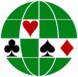 DEFENSIVE AND COMETITIVE BIDDINGLEADS AND SIGNALSLEADS AND SIGNALSLEADS AND SIGNALSLEADS AND SIGNALSLEADS AND SIGNALSLEADS AND SIGNALSOVERCALLS(Style; Responses; 1/2level; Reopening)OPENING LEADS STYLEOPENING LEADS STYLEOPENING LEADS STYLEOPENING LEADS STYLEOPENING LEADS STYLEOPENING LEADS STYLEWBF Convention Card5-17 Naturel OvercallsLeadLeadLeadin Partner's Suitin Partner's SuitJump cuebid Mixed RaiseSuit3rd/5th3rd/5th3rd/5th3rd3rdGREENNTAttitudeAttitudeAttitude3rd3rdCountry:TÜRKİYESubseqAttitudeAttitudeAttitudeATTATTEvent:ALL EventOther:Players:Alican ÜSTÜNBOYACIOĞLU - Çağatay BİRBEN1NT OVERCALL (2nd/4th Live; Responses; Reopening)LEADSLEADSLEADSLEADSLEADSLEADS2nd = 15-17 system onLeadVs.SuitVs.SuitVs.SuitVs. NTVs. NT4th=11-14 2♣=stayman Nf>>2Nt maxAceAKx(+)AKx(+)AKx(+)Ask for AttituteAsk for AttituteKingAK, KQx(+)AK, KQx(+)AK, KQx(+)ask for unblock or countask for unblock or countSYSTEM	SUMMARYSYSTEM	SUMMARYQueenQJ(xQJ(xQJ(xask for attituteask for attituteGENERAL APPROACH AND STYLEGENERAL APPROACH AND STYLEJackJ10(x), KJ10(x)J10(x), KJ10(x)J10(x), KJ10(x)AJ10,J10XAJ10,J10XNaturel 5card MNaturel 5card MJUMP OVERCALLS(Style; Responses; Unusual NT)10109x, H109(x)109x, H109(x)109x, H109(x)K109x,109x,K109x,109x,1♣= 2+ , 1♦=4+ kart 5card Major1♣= 2+ , 1♦=4+ kart 5card Major1-Suit:Weak99x9x9x9xx, 9xx, 9xx9xx, 9xx, 9xx1NT Openings:15/172-Suit:Modifiye Ghestem 1M-2M=other M +♣ ,1M-2N=other M +♦Hi-xEvenEvenEvenEvenEven2 OVER 1 ResponForcing 1 RoundLo-xOddOddOddOddOddSPECIAL BIDS THAT MAY REQUIRE DEFENCESPECIAL BIDS THAT MAY REQUIRE DEFENCEReopening:11/14 system onSIGNALS IN ORDER OF PRIORITYSIGNALS IN ORDER OF PRIORITYSIGNALS IN ORDER OF PRIORITYSIGNALS IN ORDER OF PRIORITYSIGNALS IN ORDER OF PRIORITYSIGNALS IN ORDER OF PRIORITYDIRECT and JUMP CUE BIDS ( Style; Responses; Reopening)Partner's LeadPartner's LeadDeclarer's LeadDeclarer's LeadDiscarding2♣=18/19 balanced2♣=18/19 balancedGhestem ModifiyeSuit:1stsmall =interestsmall =interestSuit preferansSuit preferansSmall is interest2♦=22+ balanced or any  gf2♦=22+ balanced or any  gfJump cuebid=minors ,  Gf2ndcountcountcountcountcount1Major-3♦=minors  intermadiate3rdS/PS/P1Major-3♣=minors weakNT: 1stsmall =interestsmall =interestsamesamesameVS. NT(vs. Strong/Weak; Reopening;PH)2ndcountcount2♣=Majors 4+4 min, Dbl=12+hcp good suit or 15+hcp3rdS/PS/P2♦=1MajorSignals (including Trumps):Signals (including Trumps):Signals (including Trumps):Reverse count and attitudeReverse count and attitudeReverse count and attitude2M= M+4+minör,2nt=minorsSmith Eco -  low card interest with leadSmith Eco -  low card interest with leadSmith Eco -  low card interest with leadSmith Eco -  low card interest with leadSmith Eco -  low card interest with leadSmith Eco -  low card interest with leadVs zayıf Nt= Dbl=13+ ,2♣=Majors 2♦=1Major,2M=M+m2nt=4H 5+m ,3c=4S 5+♣, 3♦=4S 5+♦DOUBLESDOUBLESDOUBLESDOUBLESDOUBLESDOUBLESIf Opening suit   vs nt   2C=MajorsTAKEOUT DOUBLES(Style;Responses;Reopening)TAKEOUT DOUBLES(Style;Responses;Reopening)TAKEOUT DOUBLES(Style;Responses;Reopening)TAKEOUT DOUBLES(Style;Responses;Reopening)TAKEOUT DOUBLES(Style;Responses;Reopening)TAKEOUT DOUBLES(Style;Responses;Reopening)VS.PREEMPTS( Doubles; Cue-bids; Jumps; NT bids)If  us none vul opps is vul  could be light doubleIf  us none vul opps is vul  could be light doubleIf  us none vul opps is vul  could be light doubleIf  us none vul opps is vul  could be light doubleIf  us none vul opps is vul  could be light doubleIf  us none vul opps is vul  could be light doubleSPECIAL FORCING PASS SEQUENCESSPECIAL FORCING PASS SEQUENCESIf we are in  gf sequence  pass is forcingIf we are in  gf sequence  pass is forcingVS. ARTIFICIAL STRONG OPENINGSSPECIAL,ARTIFICIAL AND COMPETITIVE DOUBLES/REDOUBLESSPECIAL,ARTIFICIAL AND COMPETITIVE DOUBLES/REDOUBLESSPECIAL,ARTIFICIAL AND COMPETITIVE DOUBLES/REDOUBLESSPECIAL,ARTIFICIAL AND COMPETITIVE DOUBLES/REDOUBLESSPECIAL,ARTIFICIAL AND COMPETITIVE DOUBLES/REDOUBLESSPECIAL,ARTIFICIAL AND COMPETITIVE DOUBLES/REDOUBLESVs 1♣ Strong DBL=Majors, 1nt =minors naturel overcallsmax dbl, inverted dblmax dbl, inverted dblmax dbl, inverted dblmax dbl, inverted dblmax dbl, inverted dblmax dbl, inverted dblIMPORTANT NOTES THAT DON'T FIT ELSEWHEREIMPORTANT NOTES THAT DON'T FIT ELSEWHEREOVER OPPONENTS' TAKE OUT DOUBLEPsychics:RarelyPsychics:Rarely1Major vs X transfer2N=4card limit or better